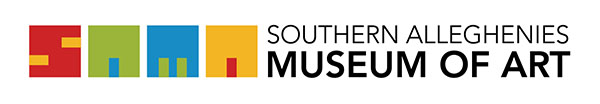 ROSTERED TEACHING ARTIST GUIDELINESCRITERIA:Artistic excellence demonstrated by samples of artist’s workObserved evidence of the ability to interact and communicate effectively with children and adultsAbility to develop and implement a sequential residency plan with education or community partners as evidenced by applications, interview, and observationProfessional knowledge in the fields of education and/or community artmakingAbility, if applicable, to present culturally specific arts authentically evidenced by work samples and subsequent observationsExperience, interest, and the ability to work with a variety of participant groups including veterans, people with disabilities, seniors, early childhood students as evidenced by education/training, application, letters of recommendation and observationsArtists must be willing and able to support the Council on the Arts’ goal of expanding access to the arts to underserved communities, including but not limited to rural locations, under-resourced areas, individuals with disabilities, and culturally diverse communitiesCOMPENSATION:Teaching artists are paid a minimum of $200 a day for school based and $250 a day for community-based residencies. Artists may negotiate a higher fee with the host site. Ensemble fees are set accordingly(AIE Partner) limits its match to no more that $200 a day for school based and $250 a day for community-based residencies. (AIE Partner) does not guarantee a fifty-fifty match. This is dependent upon the quality of the residency, the length of it and the availability of fundsMileage will be reimbursed only for residency distances farther than 50 miles one wayThe host site is responsible for the cost of all materials used in the residencyThe required application information must be submitted for all artists who will be working in the residency program in schools or community settingsOnly those members of the ensemble or company that have been approved for the PCA Directory of Teaching Artists may work in a PCA Arts in Education residencyOBSERVATION, TRAINING AND PLANNING:Qualifying artists will be observed prior to officially being listed in the Directory of Teaching Artists. Artists are expected to provide an observation opportunity that provides a hands-on art activity typical of a type of activity a participant would be engaged with in a residencyApproved artists are required to participate in (AIE Partner) professional development workshops that prepare them for the residency program. Additionally, artists are expected to attend advanced training each year they are listed in the DirectoryResidency planning meetings will be convened with artist, host-site coordinator, and the AIE Partnership manager at (AIE Partner)TEACHING ARTIST APPLICATIONAPPLICATION INFORMATION:Artist Name:  _______________________________________________________________________________Company Name (if applicable): ________________________________________________________________Address: __________________________________________________________________________________City: ________________________________________  State: _________  Zip: __________________________Phone Number: ____________________________________________________________________________Email Address: _____________________________________________________________________________ARTISTIC DESCIPLINE THAT BEST DESCRIES OUR WORK: (Circle only one)	Dance, Musical Theater/Opera, Visual Arts, Craft, Music, Theater, Design Arts, Photography, Media Arts	Interdisciplinary Arts, Literature, Traditional Folk ArtsList one artistic type that BEST describes your work.(some examples would be choreographer, graphic designer, poet, film maker, mural artist or percussionist)Counties:What counties are you willing to work in? Check all that apply:____ Blair	____ Bedford 	 ____ Cambria     ____ Fayette      ____ Somerset     ____ WestmorelandPopulations/Areas of Interest: Circle all that apply:	Early Childhood (ages 3-5)		Elementary School (ages 6-11)	Middle School (ages 11-14)	High School (ages 14-18)		Adult		Senior			People with disabilitiesPlease list any experience you have with special populations:(older adults, military/veteran populations, participants in healthcare settings, people with disabilities, etc.)____________________________________________________________________________________________________________________________________________________________________________________PLEASE PROVIDE TWO LETTERS OF RECOMMENDATION:Letters of recommendation should be written recently and from individuals who are familiar with your teaching ability, e.g. school personnel, regional art center staff, or residency coordinators, and not those who have curated or published your work.NARRATIVE:BIO:Please describe your work as an individual artist. Describe the media/formats in which you most commonly work, and your level of mastery, experience and/or professional success in these areas. What are you most passionate about as an artist?What do you do to stay current in your art form(s)?Why do you want to become a PCA Directory Teaching Artist?How does consideration of equity and inclusion show up in your work?  What strategies do you have for engaging and supporting all kinds of learners and students from all backgrounds in your lessons?Briefly describe what a five-day residency would look like.  What kind of activities would there be?  What would the sequence be and why?  How would you engage the participants in the creative process?  How would you determine age appropriateness?  How will you meet the goals of the project?  How will you know if the participants have met their goals?What do you expect the participants will gain from the experience?  What do you expect the host site coordinator/teacher will gain from the experience?